江西省计算机用户协会                                                        赣计用字（2019）96号关于对获得第二期信息系统工程施工运维能力等级个人证书公告的通知各会员单位：为进一步推进电子信息行业自律机制建设，营造公平、有序、诚信的电子信息行业环境，引导信息系统工程企业规范经营，规范信息系统工程建设项目管理，保证工程建设质量，为工程完工提供完整、可靠原始材料，提高工程投资效益，保证工程质量，促进电子信息行业持续健康发展，特开展“第二期信息系统工程施工运维能力评价”活动。   经过二天培训个人将取得信息系统工程施工运维能力等级个人证书。详见附件。请获得信息系统工程施工运维能力等级个人及时来协会领取相关证书，联系电话：0791-88032315。
                                       江西省计算机用户协会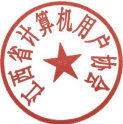 2019年11月12日第二期信息系统工程咨询施工运维能力评价个人证书颁发名单序号单位姓名性别证书编号能力等级1江西省天轴通讯有限公司龚进男JXGCYW2019-0153一级2江西省天轴通讯有限公司丁鑫男JXGCYW2019-0154一级3江西省天轴通讯有限公司朱兵男JXGCYW2019-0155一级4江西省天轴通讯有限公司刘祥海男JXGCYW2019-0156一级5江西省天轴通讯有限公司叶伊陶男JXGCYW2019-0157一级6江西省天轴通讯有限公司江传明男JXGCYW2019-0158一级7江西省天轴通讯有限公司熊子龙男JXGCYW2019-0159一级8江西省天轴通讯有限公司舒秀峰男JXGCYW2019-0160一级9江西省人民检察院熊作平男JXGCYW2019-0161一级10浙江一舟电子科技股份有限公司刘兴根男JXGCYW2019-0162一级11江西百胜智能科技股份有限公司熊承友男JXGCYW2019-0163一级12江西百胜智能科技股份有限公司胡卫岑男JXGCYW2019-0164一级13江西百胜智能科技股份有限公司邹文思男JXGCYW2019-0165一级14江西百胜智能科技股份有限公司熊国超男JXGCYW2019-0166一级15江西百胜智能科技股份有限公司张振坤男JXGCYW2019-0167一级16江西百胜智能科技股份有限公司王杏国男JXGCYW2019-0168一级17江西百胜智能科技股份有限公司查磊明男JXGCYW2019-0169一级18江西百胜智能科技股份有限公司熊麒超男JXGCYW2019-0170一级19中国井冈山干部学院李井宁男JXGCYW2019-0171一级20中国井冈山干部学院李园承男JXGCYW2019-0172一级21中国井冈山干部学院颜定康男JXGCYW2019-0173一级22江西武大扬帆科技有限公司刘杨男JXGCYW2019-0174一级23江西武大扬帆科技有限公司卢聪飞男JXGCYW2019-0175一级24江西武大扬帆科技有限公司袁媛女JXGCYW2019-0176一级25江西武大扬帆科技有限公司曹松男JXGCYW2019-0177一级26江西武大扬帆科技有限公司胡燕女JXGCYW2019-0178一级27江西武大扬帆科技有限公司章怡女JXGCYW2019-0179一级28江西武大扬帆科技有限公司彭世明男JXGCYW2019-0180一级29江西武大扬帆科技有限公司徐耀宗男JXGCYW2019-0181一级30江西武大扬帆科技有限公司胡波男JXGCYW2019-0182一级31江西武大扬帆科技有限公司罗展舒男JXGCYW2019-0183一级32江西武大扬帆科技有限公司王嘉龙男JXGCYW2019-0184一级33江西武大扬帆科技有限公司付蓬勃男JXGCYW2019-0185一级34江西金恒生信息产业有限公司徐义华男JXGCYW2019-0186一级35江西金恒生信息产业有限公司胡佳女JXGCYW2019-0187一级36江西金恒生信息产业有限公司熊伟成男JXGCYW2019-0188一级37江西金恒生信息产业有限公司曾庆玲女JXGCYW2019-0189一级38江西金恒生信息产业有限公司谭震球男JXGCYW2019-0190一级39江西金恒生信息产业有限公司熊兆雪男JXGCYW2019-0191一级40江西金恒生信息产业有限公司赵亮男JXGCYW2019-0192一级41江西金恒生信息产业有限公司陈霄凌男JXGCYW2019-0193一级42江西金恒生信息产业有限公司陶坚男JXGCYW2019-0194一级43江西金恒生信息产业有限公司万杰男JXGCYW2019-0195一级44江西金恒生信息产业有限公司况芳武男JXGCYW2019-0196一级45江西金恒生信息产业有限公司吴琳女JXGCYW2019-0197一级46江西省乐旭科技有限公司鄢振男JXGCYW2019-0198一级47南昌市微轲联信息技术有限公司黄丹丹女JXGCYW2019-0199一级48南昌市微轲联信息技术有限公司宁康男JXGCYW2019-0200一级49南昌市微轲联信息技术有限公司吴耀华男JXGCYW2019-0201一级50南昌市微轲联信息技术有限公司徐志刚男JXGCYW2019-0202一级51南昌市微轲联信息技术有限公司刘小龙男JXGCYW2019-0203一级52南昌市微轲联信息技术有限公司刘小飞男JXGCYW2019-0204一级53南昌市微轲联信息技术有限公司熊奎男JXGCYW2019-0205一级54南昌市微轲联信息技术有限公司吴康明男JXGCYW2019-0206一级55江西省通信产业服务有限公司朱作聪男JXGCYW2019-0207一级56江西省通信产业服务有限公司张连华男JXGCYW2019-0208一级57江西省通信产业服务有限公司张敏女JXGCYW2019-0209一级58江西省通信产业服务有限公司钟文辉男JXGCYW2019-0210一级59江西省通信产业服务有限公司张震松男JXGCYW2019-0211一级60江西省通信产业服务有限公司伍俊杰男JXGCYW2019-0212一级61江西省通信产业服务有限公司蔡越男JXGCYW2019-0213一级62江西省通信产业服务有限公司魏远武男JXGCYW2019-0214一级63江西省通信产业服务有限公司金伟道男JXGCYW2019-0215一级64江西省通信产业服务有限公司刘元平男JXGCYW2019-0216一级65江西省通信产业服务有限公司邓安安男JXGCYW2019-0217一级66江西省通信产业服务有限公司杜彬男JXGCYW2019-0218一级67江西省通信产业服务有限公司吴联鑫男JXGCYW2019-0219一级68中国联合网络通信有限公司南昌市分公司邹正纲男JXGCYW2019-0220一级69中国联合网络通信有限公司南昌市分公司姚晨男JXGCYW2019-0221一级70中国联合网络通信有限公司南昌市分公司陈诚男JXGCYW2019-0222一级71中国联合网络通信有限公司南昌市分公司熊勇男JXGCYW2019-0223一级72中国联合网络通信有限公司南昌市分公司苏恒地男JXGCYW2019-0224一级73中国联合网络通信有限公司南昌市分公司李付广男JXGCYW2019-0225一级74中国联合网络通信有限公司南昌市分公司吴润伯男JXGCYW2019-0226一级75中国联合网络通信有限公司南昌市分公司章永亮男JXGCYW2019-0227一级76中国联合网络通信有限公司南昌市分公司肖三保男JXGCYW2019-0228一级77中国联合网络通信有限公司南昌市分公司李晨晨女JXGCYW2019-0229一级78中国联合网络通信有限公司南昌市分公司罗斌男JXGCYW2019-0230一级79中国联合网络通信有限公司南昌市分公司吴坤男JXGCYW2019-0231一级80厦门云顶伟业信息技术有限公司周应男JXGCYW2019-0232一级81厦门云顶伟业信息技术有限公司吴文生男JXGCYW2019-0233一级82厦门云顶伟业信息技术有限公司巩仔锋男JXGCYW2019-0234一级83厦门云顶伟业信息技术有限公司胡勇男JXGCYW2019-0235一级84江西源启智能科技有限公司万徐倩女JXGCYW2019-0236一级85江西国控启迪云计算有限公司王一文男JXGCYW2019-0237一级86江西国控启迪云计算有限公司涂莉女JXGCYW2019-0238一级87江西国控启迪云计算有限公司舒立华男JXGCYW2019-0239一级88江西奥飞科技有限公司胡海洋男JXGCYW2019-0240一级89江西奥飞科技有限公司彭玲女JXGCYW2019-0241一级90江西奥飞科技有限公司彭定男JXGCYW2019-0242一级91江西奥飞科技有限公司朱和平男JXGCYW2019-0243一级92江西奥飞科技有限公司辛坤伟男JXGCYW2019-0244一级93江西奥飞科技有限公司钟卫   男JXGCYW2019-0245一级94江西奥飞科技有限公司曹文斌 男JXGCYW2019-0246一级95江西奥飞科技有限公司宋翔男JXGCYW2019-0247一级96江西厚宏教育咨询有限公司刘博男JXGCYW2019-0248一级97江西珉轩智能科技有限公司晏丽娟女JXGCYW2019-0249一级98江西珉轩智能科技有限公司涂智刚男JXGCYW2019-0250一级99江西珉轩智能科技有限公司张振华男JXGCYW2019-0251一级100江西珉轩智能科技有限公司曾莉女JXGCYW2019-0252一级101江西珉轩智能科技有限公司宋龙男JXGCYW2019-0253一级102江西珉轩智能科技有限公司徐金军男JXGCYW2019-0254一级103江西珉轩智能科技有限公司崔志丹女JXGCYW2019-0255一级104江西珉轩智能科技有限公司胡星男JXGCYW2019-0256一级105江西珉轩智能科技有限公司胡兵男JXGCYW2019-0257一级106江西珉轩智能科技有限公司李洋男JXGCYW2019-0258一级107江西珉轩智能科技有限公司徐员员女JXGCYW2019-0259一级108江西珉轩智能科技有限公司柯尊勇男JXGCYW2019-0260一级109江西雅科实业有限公司徐亚峰男JXGCYW2019-0261一级110江西雅科实业有限公司余杨阳男JXGCYW2019-0262一级111江西雅科实业有限公司马帅男JXGCYW2019-0263一级112江西雅科实业有限公司王正虎男JXGCYW2019-0264一级113江西雅科实业有限公司邓奇男JXGCYW2019-0265一级114江西雅科实业有限公司刘玲女JXGCYW2019-0266一级115江西雅科实业有限公司蔡娟花女JXGCYW2019-0267一级116江西雅科实业有限公司黄思思女JXGCYW2019-0268一级117吉安市天力实业有限公司　欧阳海宁男JXGCYW2019-0269一级118吉安市天力实业有限公司　邱灵龙男JXGCYW2019-0270一级119吉安市天力实业有限公司　龙子航男JXGCYW2019-0271一级120江西省赣信信息系统工程评估鉴定有限公司吴惠惠女JXGCYW2019-0272一级121江西省赣信信息系统工程评估鉴定有限公司黄津津女JXGCYW2019-0273一级122江西省赣信信息系统工程评估鉴定有限公司王金菲女JXGCYW2019-0274一级123江西省赣信信息系统工程评估鉴定有限公司朱有亮男JXGCYW2019-0275一级124江西省赣信信息系统工程评估鉴定有限公司李冬冬男JXGCYW2019-0276一级125江西省赣信信息系统工程评估鉴定有限公司魏斯文男JXGCYW2019-0277一级126江西省赣信信息系统工程评估鉴定有限公司崔荣怀男JXGCYW2019-0278一级127江西省赣信信息系统工程评估鉴定有限公司朱卫宏男JXGCYW2019-0279一级128新余市中保比讯保安服务有限公司敖敏女JXGCYW2019-0280一级129新余市中保比讯保安服务有限公司陈荣华男JXGCYW2019-0281一级130新余市中保比讯保安服务有限公司简菊平男JXGCYW2019-0282一级131新余市中保比讯保安服务有限公司赖文俊男JXGCYW2019-0283一级132新余市中保比讯保安服务有限公司黎勤英女JXGCYW2019-0284一级133新余市中保比讯保安服务有限公司李小华男JXGCYW2019-0285一级134新余市中保比讯保安服务有限公司廖雪群女JXGCYW2019-0286一级135新余市中保比讯保安服务有限公司刘明香女JXGCYW2019-0287一级136新余市中保比讯保安服务有限公司刘涛男JXGCYW2019-0288一级137新余市中保比讯保安服务有限公司刘伟萍女JXGCYW2019-0289一级138新余市中保比讯保安服务有限公司彭晓峰男JXGCYW2019-0290一级139新余市中保比讯保安服务有限公司肖红娟女JXGCYW2019-0291一级140南昌思创企管策划有限公司曹鹏男JXGCYW2019-0292一级141南昌思创企管策划有限公司何金平男JXGCYW2019-0293一级142南昌思创企管策划有限公司王淑凤女JXGCYW2019-0294一级